lp.Nr inwentarzowyAutorRok wydanialp.Nr inwentarzowyTytułWydawca165905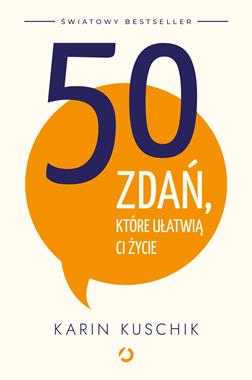 50 zdań, które ułatwią ci życie /2023.16590550 zdań, które ułatwią ci życie /Otwarte,265906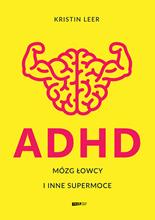 Leer, Kristin2022.265906ADHD :Znak Litera Nova,365908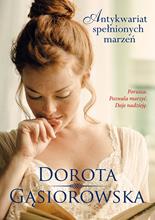 Gąsiorowska, Dorota2022.365908Antykwariat spełnionych marzeń /Znak Litera Nova,465909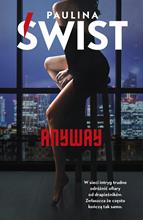 Świst, Paulina2022.465909Anyway /Akurat,565913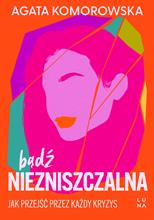 Komorowska, Agatacopyright 2022.565913Bądź niezniszczalna :Wydawnictwo Luna - Imprint Wydawnictwa Marginesy,665914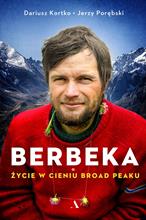 Kortko, Dariusz2022.665914Berbeka :Wydawnictwo Agora,765915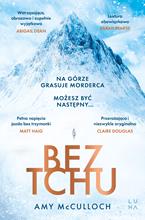 McCulloch, Amy2023.765915Bez tchuWydawnictwo Luna,865916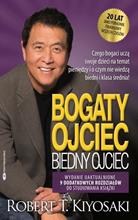 Kiyosaki, Robert T.copyright 2017.865916Bogaty ojciec, biedny ojciec :Instytut Praktycznej Edukacji,965917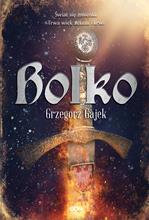 Gajek, Grzegorz2022.965917Bolko /Wydawnictwo Sine Qua Non,1065919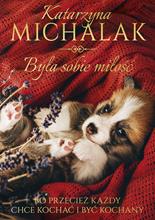 Michalak, Katarzyna2022.1065919Była sobie miłość /Znak JednymSłowem,1165920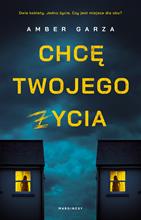 Garza, Amber2023.1165920Chcę twojego życia /Wydawnictwo Marginesy,1265921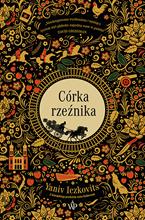 Iczkovits, Yanivcopyright 2021.1265921Córka rzeźnika /Wydawnictwo Poznańskie,1365922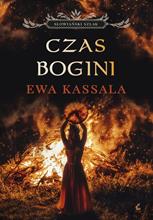 Kassala, Ewa2022.1365922Czas bogini /Sonia Draga,1465923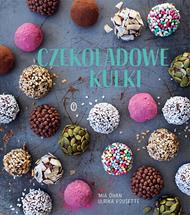 Öhrn, , Maria2022.1465923Czekoladowe kulki /Wydawnictwo Literackie,1565924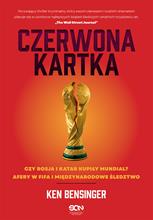 Bensinger, Ken2022.1565924Czerwona kartka /Wydawnictwo Sin Qua Non,1665928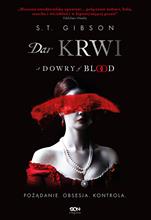 Gibson, S. T.2022.1665928Dar krwi :Wydawnictwo SQN,1765930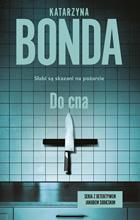 Bonda, Katarzyna2023.1765930Do cna /Warszawskie Wydawnictwo Literackie Muza,1865931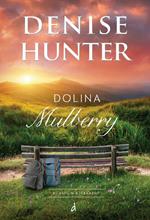 Hunter, Denise2023.1865931Dolina Mulberry /Dreams Wydawnictwo Lidia Miś-Nowak,1965932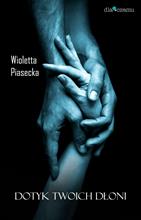 Piasecka, Wioletta2022.1965932Dotyk twoich dłoni /Dlaczemu,2065934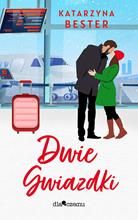 Bester, Katarzyna2022.2065934Dwie gwiazdki /Dlaczemu,2165935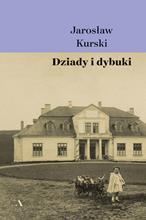 Kurski,, Jarosław2022.2165935Dziady i dybuki :Agora,2265936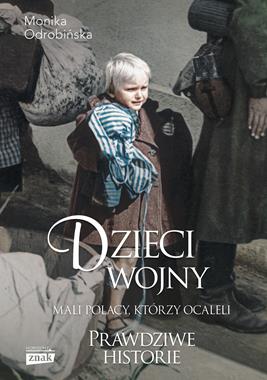 Odrobińska, Monika2022.2265936Dzieci wojny :Znak Horyzont,2365937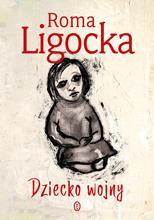 Ligocka, Romacopyright 2022.2365937Dziecko wojny /Wydawnictwo Literackie,2465940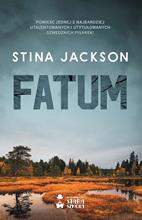 Jackson, Stinacopyright 2022.2465940Fatum /Wydawnictwo Stara Szkoła,2565942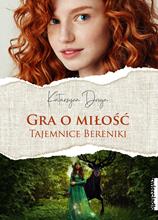 Droga, Katarzyna2023.2565942Gra o miłość :Zwierciadło,2665943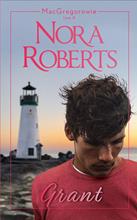 Roberts, Nora© 2022.2665943Grant /Harper Collins,2765945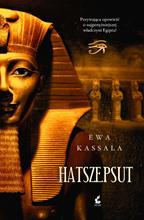 Stasikowska-Woźniak, Dorota2021.2765945Hatszepsut /Sonia Draga,2865949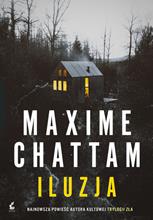 Chattam, Maxime2022.2865949Iluzja /Wydawnictwo Sonia Draga,2965950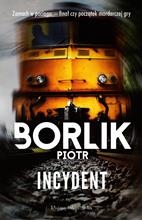 Borlik, , Piotr20232965950Incydent /Proszyński i S-ka,3065951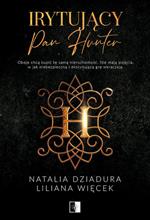 Irytujący pan Hunter /2022.3065951Irytujący pan Hunter /Wydawnictwo NieZwykłe,3165952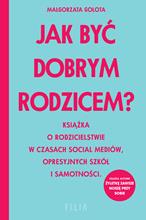 Gołota, Małgorzata2022.3165952Jak być dobrym rodzicem? :Wydawnictwo Filia,3265953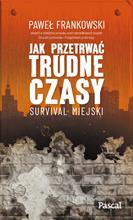 Frankowski, Paweł2022.3265953Jak przetrwać trudne czasy :Pascal,3365954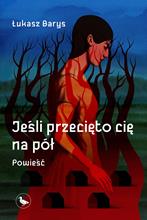 Barys, Łukasz2022.3365954Jeśli przecięto cię na pół.Cyranka,3465955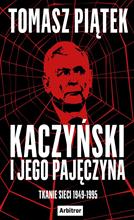 piątek, tomaszcopyright 2022.3465955Kaczyński i jego pajęczyna :Arbitror,3565959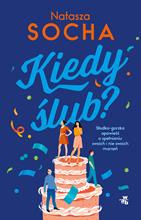 Socha, Natasza2023.3565959Kiedy ślub? /Wydawnictwo WAB,3665961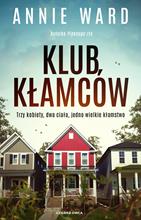 Ward, Annie2023.3665961Klub kłamców /Czarna Owca,3765962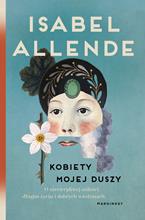 Allende, Isabel2022.3765962Kobiety mojej duszy :Marginesy,3865964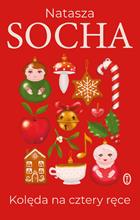 Socha, Natasza2021.3865964Kolęda na cztery ręce /Wydawnictwo Literackie,3965966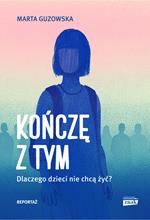 Guzowska, Marta2022.3965966Kończę z tym :Znak Horyzont,4065969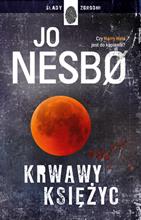 Nesbo, Jo© 2022.4065969Krwawy księżyc /Wydawnictwo Dolnośląskie4165970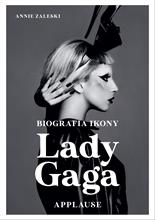 Zaleski, Annie2023.4165970Lady Gaga :Znak Koncept,4265974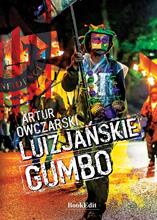 Owczarski, Arturcopyright © 2022.4265974Luizjańskie gumbo /BookEdit,4365975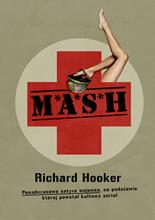 Hooker, Richard2022.4365975M.A.S.H /Znak Koncept,4465978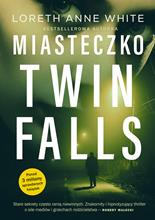 White, Loreth Annecopyright 2022.4465978Miasteczko Twin Falls /Mando,4565979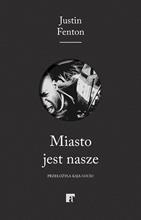 Fenton, Justin2022.4565979Miasto jest nasze :Wydawnictwo ArtRage,4665985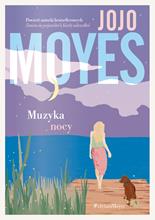 Moyes,, Jojo20234665985Muzyka nocy /Znak Jednym Słowem,4765988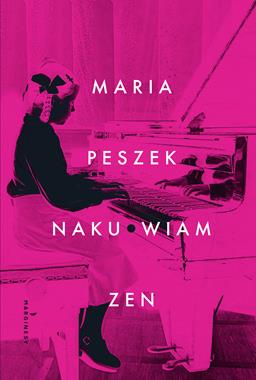 Peszek, Maria2022.4765988Naku*wiam zen /Marginesy,4865989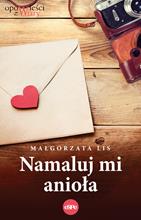 Lis, Małgorzata2022.4865989Namaluj mi anioła /eSPe,4965990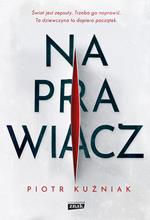 Kuźniak, Piotr2023.4965990Naprawiacz /Znak Jednym Słowem,5065991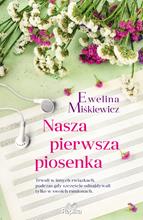 Miśkiewicz, Ewelina20235065991Nasza pierwsza piosenka /Replika,5165992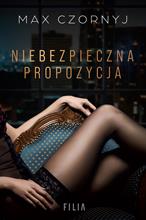 Czornyj, Maksymilian20235165992Niebezpieczna propozycja /Filia,5265994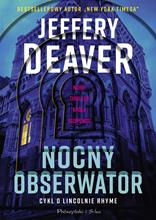 Deaver, Jeffery2023.5265994Nocny obserwator /Prószyński i S-ka,5365995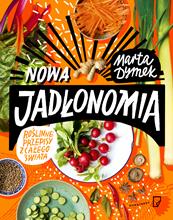 Dymek, Marta2017.5365995Nowa jadłonomia :Wydawnictwo Marginesy,5465997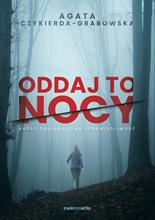 Czykierda-Grabowska, Agata2022.5465997Oddaj to nocy /Zwierciadło,5565999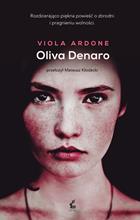 Ardone, Viola2023.5565999Oliva Denaro /Sonia Draga,5666001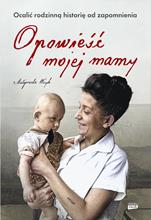 Wryk, Małgorzata2023.5666001Opowieść mojej mamy :Znak Horyzont,5766002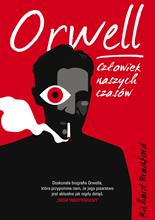 Bradford, Richard2022.5766002Orwell :Znak Koncept,5866003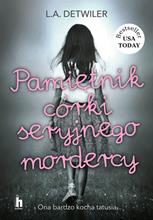 Detwiler, L. A.copyright 2023.5866003Pamiętnik córki seryjnego mordercy /Harde Wydawnictwo,5966004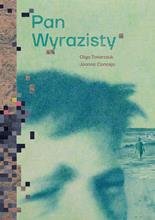 Tokarczuk, Olga2023.5966004Pan Wyrazisty /Wydawnictwo Format,6066005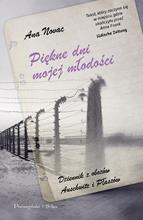 Novac, Ana2022.6066005Piękne dni mojej młodości /Prószyński i S-ka,6166006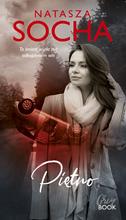 Socha, Nataszacopyright 2022.6166006Piętno /Purple Book Wydawnictwo,6266007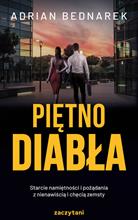 Bednarek, Adrian© 2023.6266007Piętno diabła /Zaczytani - Grupa Wydawnicza Zaczytani,6366009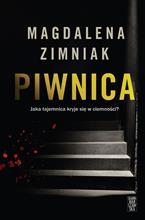 Zimniak, Magdalenacopyright 2022.6366009Piwnica /Skarpa Warszawska,6466011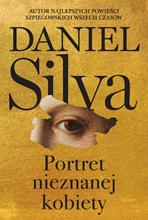 Silva, Daniel© 2022.6466011Portret nieznanej kobiety /HarperCollins Polska,6566012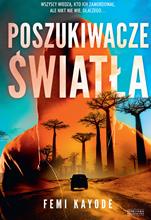 Kayode, Femicopyright 2023.6566012Poszukiwacze światła /Zysk i S-ka Wydawnictwo,6666014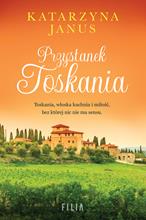 Janus, Katarzyna20236666014Przystanek Toskania /Filia,6766015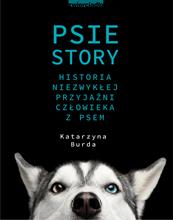 Burda, Katarzyna2022.6766015Psie story :Zwierciadło,6866017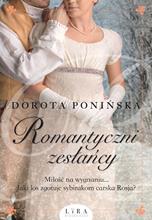 Ponińska, Dorota2020.6866017Romantyczni /Lira Wydawnictwo,6966018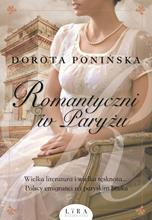 Ponińska, Dorota2021.6966018Romantyczni w Paryżu /Lira Wydawnictwo,7066019Ponińska, Dorota2022.7066019Romantyczni zesłańcy /Lira Wydawnictwo,7166020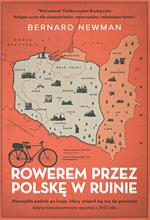 Newman, Bernard2022.7166020Rowerem przez Polskę w ruinie :Znak Horyzont,7266021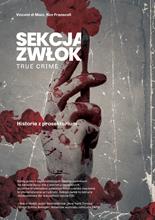 Di Maio, Vincent J. M.2023.7266021Sekcja zwłok :Znak Koncept,7366022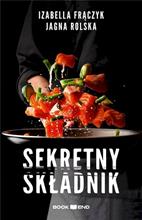 Frączyk, Izabella2023.7366022Sekretny składnik /Bookend,7466023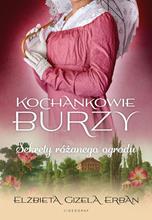 Erban, Elżbieta Gizela2023.7466023Sekrety różanego ogrodu /Videograf,7566024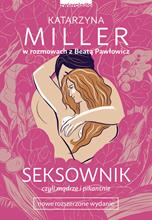 Miller, Katarzynacopyright 2023.7566024Seksownik, czyli Mądrze i pikantnie /Zwierciadło,7666029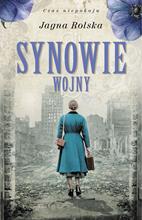 Rolska, Jagna2023.7666029Synowie wojny /Prószyński i S-ka,7766030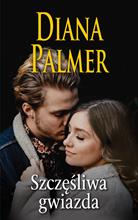 Palmer, Diana© 2022.7766030Szczęśliwa gwiazda /HarperCollins Polska sp. z o.o.,7866036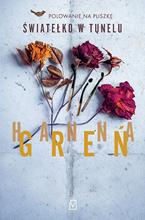 Greń, Hannacopyright 2022.7866036Światełko w tunelu /Czwarta strona,7966043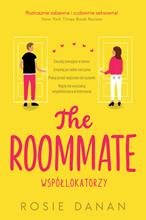 Danan, Rosie2023.7966043The roommate =Filia,8066047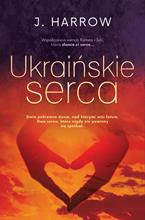 Harrow, J.2022.8066047Ukraińskie serca /Wydawnictwo ImagineBooks,8166049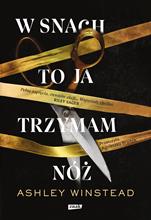 Winstead, Ashley2023.8166049W snach to ja trzymam nóż /Wydawnictwo Znak,8266050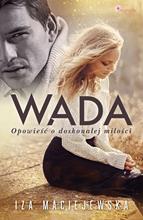 Maciejewska, Iza2023.8266050Wada :Magnolia,8366055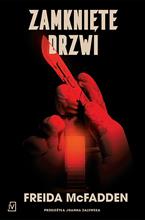 McFadden, Freidacopyright 2023.8366055Zamknięte drzwiCzwarta Strona,8466056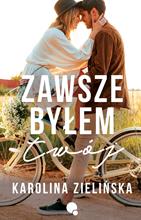 Zielińska, Karolina2022.8466056Zawsze byłem twój /Dlaczemu,8566063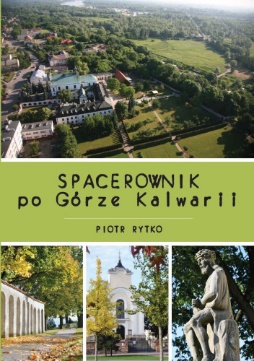 Rytko, Piotr2022.8566063Spacerownik po Górze Kalwarii /[Towarzystwo Opieki nad Zabytkami. Oddział w Czersku],